                                                                                                                               Sadrettin SOYLAR                                            							    Okul Müdürü2016-2017 EĞİTİM ÖĞRETİM YILI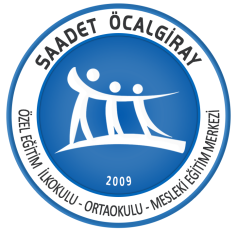 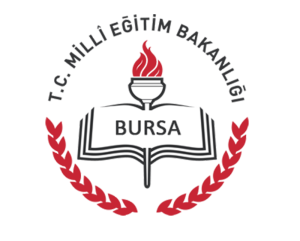 SAADET ÖCALGİRAYÖZEL EĞİTİM MESLEKİ EĞİTİM MERKEZİ (OKULU)ALAN TERCİH FORMUAçıklama -1- ( Sınıf Öğretmeni Tarafından Doldurulacaktır): Açıklama -2- ( Atölye Öğretmeni Tarafından Doldurulacaktır): Not: Dokuzuncu sınıfı başarıyla tamamladıktan sonra, 10. Sınıfta okuyacağınız alanların seçimine esas olacak Mesleki ve Teknik Öğretim Kurumları Alan Tercih Formu’ nun doldurulması işlemleri 26 Mayıs 2017 tarihine kadar tamamlanıp Müdür Yardımcısı Cabbar EREN’e veya  Rehber Öğretmen H.Kübra ŞENEL’ e teslim edilecektir.Okulumuzda bulunan alanlar:El Sanatları Teknolojisi AlanıCam ve Seramik Teknolojileri  AlanıMobilya ve İç Mekan Tasarımı AlanıYiyecek İçecek Hizmetleri AlanıTarım, Bahçe, Peyzaj Teknolojileri Alanı           